ESTADO DO RIO GRANDE DO NORTECÂMARA MUNICIPAL DE SÃO JOÃO DO SABUGIExmº. Sr. Presidente da Câmara MunicipalINDICAÇÃO Nº. 002/2018.		      O Vereador que abaixo subscreve em conformidade com o texto regimental desta Casa, requer a V. Ex., após ouvido o plenário e este se der por aceito, INDICA ao Sr. Diretor do DER/RN que seja posto placas indicando as divisas do Município São João do Sabugi/Caicó e São João do Sabugi/Ipueira.JUSTIFICATIVA EM PLENÁRIO		        Sala das Sessões, em 27 de fevereiro de 2018.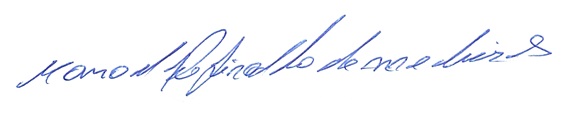 MANOEL REGINALDO DE MEDEIROSVEREADOR-AUTOR